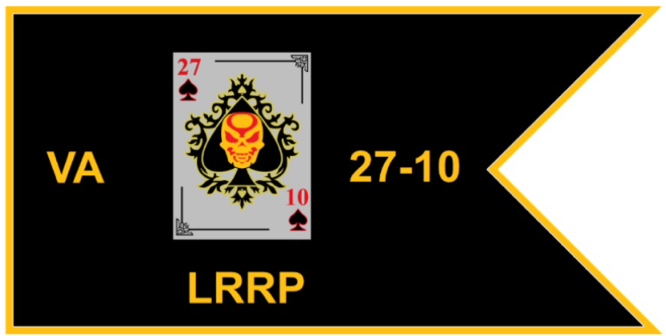 PURPOSEThe mission of the 27-10 Long Range Riding Platoon (LRRP) is to foster camaraderie within thechapter through participants attendance at events outside the borders of our home state as well as in stateevents that are approved by the 27-10 Chapter Board of Directors. In addition, it is to encourage allparticipants to break through their personal riding barriers and put some hard-earned miles on theirmotorcycles. The LRRP is strictly voluntary and is open to all chapter participants who successfullycomplete the requirements for award of the chapter LRRP patch. As an added benefit the LRRP rosterwill be used to maintain a record of a participant’s mileage that was devoted to non-profit events. Thismileage may be deductible from the participant’s income taxes at the end of the calendar year thusproviding an added incentive for participants to attend these events. Participation will also fostersupport to all veterans. This is a program designed to bring forth camaraderie and understanding amongstthe members/participants of the chapter. It is not designed as a method to segregate members from oneanother.PATCHThe 27-10-chapter LRRP award shall be a patch in the shape of a military guidon. The color ofthe patch shall be black with a gold border. The lettering will be gold for the “VA”, “27-10” and“LRRP” on the patch. The 27-10 LUA is centered. The size of the patch will be approximately 4 ¼wide x 2 ½ inches tall.RECOGNITIONEach chapter participant who completes the 27-10 LRRP requirements shall be authorized to wearthe LRRP Guidon. These patches recognize chapter members/participants for theirlong-distance riding accomplishments. Each awardee shall be entitled to continue wearing this awardregardless of their chapter affiliation should they leave 27-10.OVERVIEWThe 27-10 Chapter LRRP one time participation fee may be made at any time and does not excludeany miles logged before payment. All miles logged will become effective on day one, when anindividual begins riding with the chapter and will run continuously throughout duration of theirparticipation with the chapter. Upon completion of eligibility requirements participants will be awardedthe LRRP Guidon. All patches will be awarded at our chapter’s annual Christmas party recognizing total miles for current year as well as total cumulative miles accumulated from previous years while assigned to chapter 27-10. The 27-10 chapter LRRP is not mandatory, participation is optional to all chapter members.QUALIFICATIONSTo be eligible for award of the Chapter LRRP patch you must meet the following criteria:1. Those persons eligible to participate are (Full, Support, Auxiliary and Family members), riders/passengers.a. Family Member for LRRP purposes is defined as the son or daughter of a member.Participation in LRRP does not extend to or include brothers, sisters, aunt’s uncles, cousin,niece, nephew, girlfriend or boyfriend.2. Since riding motorcycles is a key portion of the overall CVMA mission the only mode oftransportation allowed for the LRRP is the motorcycle. Hauling your motorcycle to events bytruck, trailer or any means other than riding it is not permitted and event miles will not counttowards LRRP. Traveling to an event by any means other than a motorcycle then obtaining abike at the event location is not permitted under LRRP, those event miles will not count.Additionally, for miles to count you must be wearing your CVMA vest. The only exceptionsbeing that during periods of inclement weather it is acceptable to wear rain gear over or removethe vest replacing it with rain gear. Removal of the vest will be acceptable in No fly zones and incases of extreme heat where safety may be of concern.3. Travel to and from any chapter meetings, travel to/from events approved by the chapter Board ofDirectors are usable miles for credit. Travel to/from State meetings or events, travel to/from outof state approved CVMA events and rides are qualifying miles. Examples are; Blue RidgeThunder, Memorial Day/Veterans Day Parades, D-Day Anniversary Ride, 27-1 Poker Run, NCCVMA Benefit Runs, NC Vietnam Vets Welcome Home, TN CVMA Benefit Runs, CVMANational Meeting, Military Funeral Escort. “” Personal weekly rides or daily travel does notconstitute recognition for the LRRP.””4. Good Faith Effort: If a breakdown occurs that renders the motorcycle inoperable while travelingto, from or during an event and it becomes necessary to trailer the bike to a maintenance facilityor to the rider’s residence those miles ridden on the bike up to the malfunction will be honoredfor LRRP.5. START/FINISH: Each year mileage accumulation starts on the December 1st. Miles accumulation for the year finishes the last day in November.  End of the year miles will be added to their total miles accumulated from each previous year of participation. At the 27-10 annual chapter Christmas party the most milesaccumulated for that year may receive special recognition.6. Upon closure of each yearly mileage log (last day in November) theLead Road Captain/mileage records keeper will provide the chapter Secretary with a copy to bekept with all other chapter records.7. Mileage is typically obtained from odometer of the motorcycle that was ridden or may beobtained from the ride route planned using MapQuest or Google Maps. Mileage starts and endsat your place of residence.8. To help in recording the miles traveled and the event name/location to the chapter LeadRoad Captain/miles Log into the CVMA web page. https://www.cvma27-10.org/ goto LRRP.For chapter approved events a CVMA 27-10 sign in roster will be available for chapter participants to obtain credit for attendance at the event and therefore record mileage associated with the event.Veteran events in our chapter calendar count as well but if you’re not sure please check with the Lead Road Captain/mileage records keeper.NOTE: Participants are encouraged to maintain their own personal ride and mileage log.** REMINDER ** National CVMA Long Range Riding Platoon – Finish the Mission! Inter-State and Tri-State awards can befound on the national CVMA website at www.combatvet.us/lrrp .Questions or inquiries may be directed to the chapter Lead Road Captain/miles record keeper or thechapter BOD.